I.C. di Castelverde _ Scuole Primaria di Brazzuoli e di Castelverde – a.s. 2019/2020Prove comuni di verifica- Primo Quadrimestre-.GEOGRAFIA – classi TERZEObiettivi e conoscenze valutateC – PAESAGGIOC3 Individuare e descrivere gli elementi fisici e antropici che caratterizzano i paesaggi dell’ambiente naturale: ambiente montagna.D – REGIONE E SISTEMA TERRITORIALED2 Riconoscere le funzioni dei vari spazi e le loro connessioni, gli interventi positivi e negativi dell’uomoTipologia di prova: Tutte le prove, verranno somministrate mediante schede (Vedi allegati)  per un tempo massimo di 2 ore.Indicatori e criteri di valutazione: vengono valutate le abilità fondamentali, rapportando le risposte esatte con quelle totali. Esercizio 1 (cloze test) = 8 puntiEsercizio 2 (riconoscimento e classificazione) = 5 puntiEsercizio 3 (vero /falso) = 12 puntiEsercizio 4 (collegare frasi) = 5 puntiTotale 30 puntiAl numero di risposte corrette si fanno corrispondere, in proporzione, i voti in decimi compresi nella scala numerica da 5 a 10, secondo i seguenti criteri:Per valutare in modo più esteso e puntuale, si utilizzano inoltre i valori “più – mezzo” sempre in proporzione al punteggio ottenuto.Di tali valutazioni intermedie si fornisce un’esemplificazione relativa alle proporzioni superiori al voto 6Le prove per gli alunni con disabilità o difficoltà di apprendimento subiranno adattamenti nei contenuti e nei tempi consentiti.                                                                                                    F.to gli insegnantiCasali GraziellaIatesta LuigiaMagni DanielaRotondo MonicaVisioli GretaI.C. di CASTELVERDE - SCUOLA PRIMARIA di BRAZZUOLI E CASTELVERDE  RESTITUZIONE ESITI DELLE PROVE COMUNI QUADRIMESTRALILa somministrazione delle prove è avvenuta (barrare una o più voci)□ regolarmente, sia nei contenuti sia nei tempi□ mediante prove semplificate (obiettivi minimi riferiti al percorso di apprendimento personalizzato)□ mediante prove ridotte (quantità esercizi proposti)□ utilizzando un tempo superiore a quello previsto (tempo supplementare: min._____)□ mediante la lettura delle consegne da parte del docente□ con l’affiancamento da parte del docente (indicazioni operative, esemplificazioni)□ con la consultazione di mappe/schemi□ con il supporto di formulari/tabelle□ con il supporto della calcolatrice□ con il supporto di altri strumenti compensativi (specificare): EVENTUALI ANNOTAZIONI DELL’ INSEGNANTE ____________________________________________________________________________________________________________________________________________________________                        Firma dell’insegnante __________________  Firma del genitore ____________________Nome _______________________________    Classe 3^ __     Data ______________Completa il testo utilizzando le parole date: catena montuosa - vetta - versante- valle – piede – 600 – ghiacciai – passoLa montagna è un rilievo che supera i …………... metri di altezza.Il punto più alto della montagna si chiama …………………………., mentre quello più basso è detto …………………………Il fianco della montagna si chiama ……………………………. e può essere più o meno ripido. In alta montagna la neve non si scioglie mai e si formano i …………………………………………Più montagne allineate formano una ………………………………………….…………..., che può essere oltrepassata nel punto più basso, detto ………………...… o valico.Fra due montagne o due catene montuose si trova la …………..…………, una zona pianeggiante.__/8Scrivi le parole (catena montuosa - vetta - versante – ghiacciai – passo) al posto giusto. 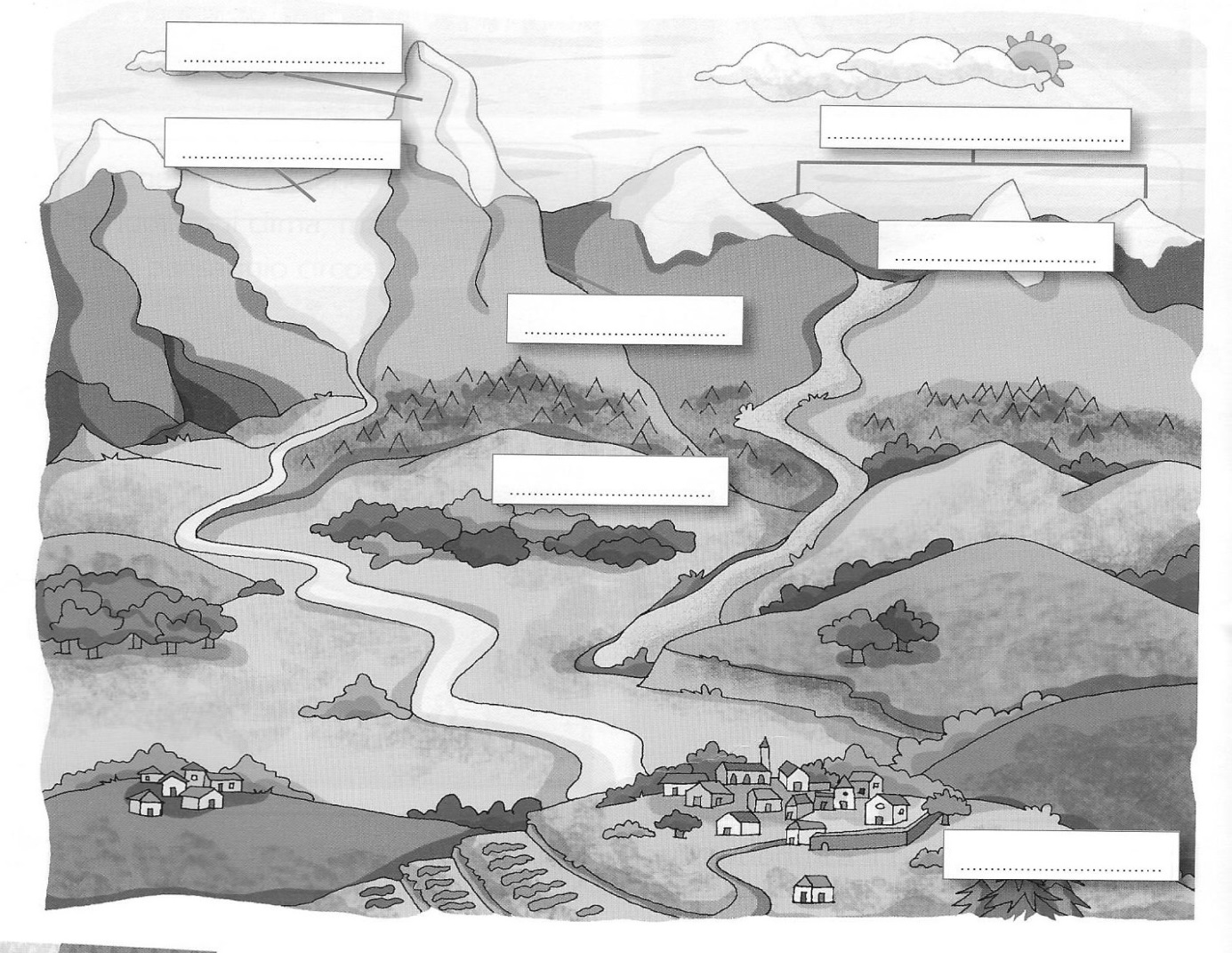 _/5Scrivi vero o falso accanto ad ogni frase.La catena montuosa è una montagna isolata.      _____Il passo o valico è una vasta distesa di ghiaccio perenne.     _____Le montagne non modificano mai il loro aspetto.    _____Le montagne da sollevamento hanno avuto origine dal sollevamento del fondale marino.    _____		Le montagne da corrugamento si sono formate in seguito alle eruzioni di un 	vulcano.   _____Oltre i 3000 metri crescono solo muschi e licheni.    _____La vita in montagna è facile perché il clima è favorevole.    _____Le valli possono avere la forma a V o a U.    _____Le valli a V sono state scavate dai ghiacciai.   _____In alta montagna troviamo boschi di querce, castagni e faggi.   _____  Le rocce fuse all’interno della crosta terrestre prendono il nome di magma. ________ /124) Leggi e collega ciascuna risorsa della montagna alla relativa attività sviluppata dall’uomo.__/5n. RISPOSTE ESATTEVOTO30 1027 924 821 718 615 5Voto6+6 ½ Risposte corrette1920ALUNNOCLASSE 3^DISCIPLINAGEOGRAFIADATA                          ( I quad.   □ II quad.)OBIETTIVI MONITORATI1VALUTAZIONEdell’insegnanteAUTOVALUTAZIONE ALUNNO/ASono soddisfatto/a dei  risultati che ho raggiunto?AUTOVALUTAZIONE ALUNNO/ASono soddisfatto/a dei  risultati che ho raggiunto?AUTOVALUTAZIONE ALUNNO/ASono soddisfatto/a dei  risultati che ho raggiunto?AUTOVALUTAZIONE ALUNNO/ASono soddisfatto/a dei  risultati che ho raggiunto?Individuare e descrivere gli elementi fisici e antropici che caratterizzano i paesaggi dell’ambiente naturale: ambiente montagna.nopocoabbastanzamoltoRiconoscere le funzioni dei vari spazi e le loro connessioni, gli interventi positivi e negativi dell’uomonopocoabbastanzamoltoVersanti ricoperti da boschiAllevamento di mucche e pecore per produrre latte, formaggi e lanaPascoli estesiTurismo invernale ed estivoPresenza di funghi, castagne, tartufi, frutti di boscoLavorazione del legnoTorrenti e laghi, ricchezza d’acquaRaccolta di frutti spontaneiNeve e bei paesaggi naturaliProduzione di energia idroelettrica.